國立高雄師範大學英語學系 徵聘專任教師Full-time Teaching Position Available一、本系誠徵助理教授以上專任教師一名。經本校審議通過者，自105年8月1日起聘。(無助理教授證書者，本校審議通過後，博士論文需通過外審程序)二、應徵資格：    1. 學歷：國內外研究所博士畢業 (需有博士畢業證書)    2. 經歷：需具有大專院校2年以上英語教學經驗    3. 專長：英語教學(TESOL/TEFL)或語言學相關領域 (英語教學領域為優先考量)三、工作內：教授英語文課程(含大一英文、基礎英語課程、支援夜間暑期及其他系所相關語文課程等)、指導研究生論文、擔任師培實習指導、協助系務行政工作及本校外語學習計畫推廣等。四、申請文件：（以下資料，請務必備齊並依序排列）    1. 本系應徵教師資料表（請至本系網頁下載表格http://www.nknu.edu.tw/~english/務必依格式填寫後列印紙本，並Email至uc@nknu.edu.tw）    2. 中、英文履歷（含自傳、著作目錄、未來研究方向、大專校院任教證明或聘書等）    3. 碩士、博士畢業證書影本（國外學歷須檢附驗證證明）    4. 教師資格證書影本     5. 研究所成績單    6. 推薦信二封     7. 曾教授之大專課程及擬開設課程之教學綱要與教學計畫    8. 已出版之五年內專書或期刊論文（不含研討會論文及審查中期刊論文，請勿寄送）    9. 博士論文     10. 外籍人士請附居留證影本五、申請日期Deadline：即日起至民國105年1月15日止（郵戳為憑）。六、郵寄地址：（信封上請註明－應徵專任教師）     802高雄市苓雅區和平一路116號  國立高雄師範大學英語學系 收    連絡電話：07-7172930分機2654黃錞淩助教E-mail：uc@nknucc.nknu.edu.tw       網址：http://www.nknu.edu.tw/~english/七、備註：       1. 來件請依規定備妥所需文件紙本（不另通知補件），恕不接受電子郵件申請。申請資料均以密件處理，審畢若需歸還請另行告知，本系將以宅急便『收件者付費之快遞方式』寄送。2. 初審結果預計於105年2月底前以E-mail方式通知，初審合格者需參加第二階段面試及試教（預定3月初），均以英語進行，請留意英語系首頁－最新消息。Department of EnglishNational Kaohsiung Normal UniversityKaohsiung, Department of English at National Kaohsiung Normal University invites applications for the following tenure-track positions available from August 1, 2016. Candidates without MOE Teacher’s Certificate will have a PhD dissertation screening process after the approval of school meetings.I. General Requirements: Except otherwise specified, minimum requirements include a Ph.D. in a track-related field, a publication record, and 2 years of teaching experience at the college level. All fulltime faculty members are required to teach courses such as writing, conversation, and/or Freshman English and are obligated to direct theses, serve on various university and department committees, and assist with language learning/teaching projects organized by the university.  II. Fields of Specialty: TESOL, TEFL, Teaching Methodology, LinguisticsIII. Required Application Materials:Application form (downloadable from English Department website: http://www.nknu.edu.tw/~english/)Curriculum vitae with autobiography, list of publications, a brief plan for future research, etc.Photocopies of Ph.D. diploma and MA diploma (certified by conferring university)MOE Teacher’s Certificate, if anyOfficial transcripts of graduate studiesTwo recommendation lettersSyllabi & teaching plans on courses taught and courses to be offered at college levelAcademic publications within the last five years (conference papers and/or Journal papers under review unacceptable) Ph.D. dissertationPhotocopies of ARC (ROC Alien Resident Certificate), if any.All documents must reach the Department by January 15, 2016. (Documents postmarked later than the date will not be accepted.) All information provided will be treated with strict confidentiality. We apologize for not being able to return application materials. Short-listed candidates will be notified in the end of February by email unless otherwise announced by the Department. An interview and a teaching demonstration will be arranged for short-listed candidates in March 2016.※ Mailing Address: Department of English, National Kaohsiung Normal University
116 Ho-Ping 1st Rd., Linya District, Kaohsiung City, Taiwan 802, R.O.C.※ For more information, please contact the English Department at:Tel: +886-7-7172930 ext. 2654 Ino Huang E-mail: uc@nknucc.nknu.edu.tw   Fax: +886-7-7111800Website: http://www.nknu.edu.tw/~english/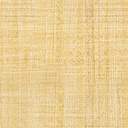 